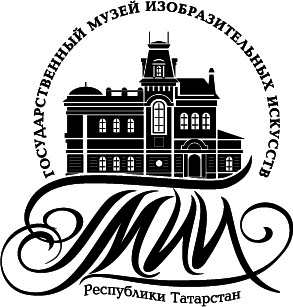 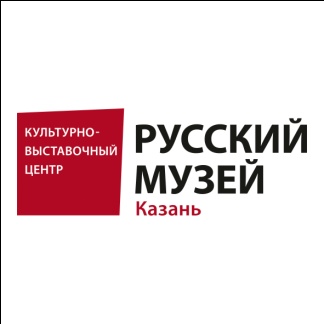 Министерство культуры Российской ФедерацииМинистерство культуры Республики ТатарстанГосударственный музей изобразительных искусств Республики ТатарстанФедеральное государственное бюджетное учреждение культуры «Государственный Русский музей»ИНФОРМАЦИОННОЕПИСЬМОУважаемые коллеги!Государственный музей изобразительного искусства Республики Татарстан приглашает сотрудников образовательных и просветительских структур принять участие в научно-практическом семинаре «Методики работы с различными категориями посетителей в художественном музее» 4 – 6 октября 2017 г.Научно-практический семинар «Методики работы с различными категориями посетителей в художественном музее» организован для специалистов музеев Республики Татарстан отделом «Консультационно-методический центр художественных музеев Российской Федерации» совместно с методическим отделом Русского музея и специалистами Государственного музея изобразительных искусств Республики Татарстан на базе Культурно-выставочного центра Русского музея (далее – КВЦ).КВЦ в Казани работает в Государственном музее изобразительных искусств Республики Татарстан с 19 марта 2016 года. В его состав входит экспозиционно-выставочное пространство в залах главного здания музея – особняка усадьбы Сандецкого, а также Информационно-образовательный центр «Русский музей: виртуальный филиал» и Ресурсный центр творческого развития детей с различными социальными и физическими возможностями. Многофункциональный КВЦ является площадкой для культурного и профессионального обмена, организации просветительских и образовательных мероприятий и программ. Место проведения:    Государственный музей изобразительных искусств Республики Татарстан, главное здание. Адрес: ул. Карла Маркса, д. 64Заявки для участия просим присылать по адресу:irina-nejderova@yandex.ru, тел 236-80-13, 89047665373  Нейдерова Ирина НиколаевнаМинистерство культуры Российской ФедерацииФедеральное государственное бюджетное учреждение культуры «Государственный Русский музей»Министерство культуры Республики ТатарстанГосударственный музей изобразительных искусств Республики ТатарстанНаучно-практический семинар«Методики работы с различными категориями посетителей в художественном музее»г. Казань4 – 6 октября 2017 г.Русский музей, являясь методической базой Министерства культуры Российской Федерации для художественных музеев, картинных галерей, мемориальных музеев, музеев-заповедников России, проводит мероприятия по повышению профессионального уровня музейных специалистов всех подразделений и различной степени подготовки – совещания и круглые столы директоров художественных музеев, курсы повышения квалификации, индивидуальные стажировки и консультации, музейные практики.По заявкам руководителей учреждений культуры Русский музей организует выездные семинары в регионах России по различным направлениям музейной работы.Научно-практический семинар «Методики работы с различными категориями посетителей в художественном музее» организован для специалистов музеев Республики Татарстан отделом «Консультационно-методический центр художественных музеев Российской Федерации» совместно с методическим отделом Русского музея и специалистами Государственного музея изобразительных искусств Республики Татарстан на базе Культурно-выставочного центра Русского музея (далее – КВЦ).КВЦ в Казани работает в Государственном музее изобразительных искусств Республики Татарстан с 19 марта 2016 года. В его состав входит экспозиционно-выставочное пространство в залах главного здания музея – особняка усадьбы Сандецкого, а также Информационно-образовательный центр «Русский музей: виртуальный филиал» и Ресурсный центр творческого развития детей с различными социальными и физическими возможностями. Многофункциональный КВЦ является площадкой для культурного и профессионального обмена, организации просветительских и образовательных мероприятий и программ. Место проведения:    Государственный музей изобразительных искусств Республики Татарстан, главное зданиеАдрес: ул. Карла Маркса, д. 644 октября (среда)Белокаминный зал, I этаж10.30 – 11.00	Регистрация участников.11.00 – 11.10	Приветственное слово:Нургалеева Розалия Миргалимовна, директор Государственного музея изобразительных искусств Республики Татарстан (ГМИИ РТ)11.10 – 11.25		Русский музей – методический центр художественных музеев Российской Федерации.Цели и задачи, программа научно-практического семинара.Организационные вопросы.Федотова Анастасия Алексеевна, заведующий сектором по координации деятельности с художественными музеями России,  отдел «Консультационно-методический центр художественных музеев РФ», Русский музей11.25 – 11.35	Представление экспертов семинара – сотрудников  Русского музея и Государственного музея изобразительных искусств Республики Татарстан:Бойко Алексей Григорьевич, кандидат искусствоведения, лауреат Государственной премии РФ в области литературы и искусства, ведущий методист по музейно-образовательной деятельности отдела «Консультационно-методический центр художественных музеев РФ», Русский музейАмфилохиева Екатерина Вальтеровна, старший научный сотрудник методического отдела, Русский музейТуминская Ольга Анатольевна, доктор искусствоведения, зав. сектором эстетического воспитания методического отдела, Русский музейИрина Николаевна Нейдерова, заведующий Ресурсным центром ГМИИ РТМаргарита Сергеевна Обшивалкина,заведующий  сектором музейной педагогики Ресурсного центра ГМИИ РТ11.35 – 11.45	Представление участников семинара – сотрудников музеев Республики Татарстан.11.45 – 12.30	Формы и методы работы с различными категориями посетителей в региональных художественных музеях России на современном этапе.Федотова Анастасия Алексеевна12.30 – 13.00	Методика проведения занятий в форме свободной дискуссии в работе со студентами в ГМИИ РТ.Нейдерова Ирина Николаевна13.00 – 14.00	Обед14.00 – 15.00 	Технологии социального партнерства в музейно-                       	образовательной деятельности.                       	Бойко Алексей Григорьевич15.00 – 16.20	Современные практики и технологии работы с посетителями – арт-медиация: вводное занятие.Бойко Алексей Григорьевич16.20 – 16.30 	Перерыв16.30 – 18.00   	Современные практики и технологии работы с посетителями - сторителлинг: вводное занятие.Бойко Алексей Григорьевич	Обшивалкина Маргарита Сергеевна5 октября (четверг)Экспозиция выставки«Русская живопись конца XIX – начала XX века»,  I этажСовременные практики и технологии работы с  посетителями – сторителлинг и арт-медитация.Мастер-классы по группам. Обсуждение.10.00 – 11.20        Бойко Алексей Григорьевич Обшивалкина Маргарита Сергеевна 11.20 – 11.30	Перерыв11.30 – 13.00 	Бойко Алексей ГригорьевичОбшивалкина Маргарита Сергеевна 13.00 – 14.00     	Обед14.00 – 15.40     	Мастер-класс «Добрых рук мастерство». Обсуждение.                        	Амфилохиева Екатерина Вальтеровна15.40 – 16.00	Перерыв16.00 – 17.30     	Методика показа временной выставки Русского музея.Амфилохиева Екатерина Вальтеровна*17.30 – 19.00 	Лекция Алексея Григорьевича Бойко «Искусство на рубеже столетий»для посетителей Культурно-выставочного центра Русского музея в Казани6 октября (пятница)Белокаминный зал, I этаж10.00 – 11.20  	Методика Л.П.Михеевой «Диалоги в музее» на экспозиции                            	музея. Обоснование значимости и краткая характеристика                         	основных идей и системы работы по методике. Описание достижений в опыте работы Л.П.Михеевой  и доказательство результативности данного направления деятельности сектора эстетического воспитания.                       	Туминская Ольга Анатольевна11.20 – 11.30 	ПерерывЭкспозиция выставки«Русская живопись конца XIX – начала XX века»,  I этаж11.30 – 13.00   	Мастер-класс по  методике Л. П. Михеевой «Диалоги в музее».                        	Туминская Ольга Анатольевна13.00 – 14.00     	 ОбедБелокаминный зал, I этаж14.00 – 15.00      	Обсуждение мастер-класса.                         	Туминская Ольга Анатольевна15.00 – 15.30  	 Кофе-брейк15.30 – 17.30       	Круглый стол – обсуждение актуальных вопросов и тем                               	музейной деятельности по работе с посетителями.	Модераторы: Бойко Алексей Григорьевич,Нейдерова Ирина Николаевна17.30 – 18.00       	Подведение итогов семинара. Анкетирование.Выдача сертификатов участникам. 	Отв.: Федотова Анастасия Алексеевна3, 7 октябряИндивидуальные консультации Заявка на участие в научно-практическом семинаре «Методики работы с различными категориями посетителей в художественном музее» 4 – 6 октября 2017 г.Ф.И.О.____________________________________________________________Учреждение_______________________________________________________Номер телефона___________________________________________________